Первая моя мысль – а нужен ли мне наставник? Как с ним работать? Наставлять – значит командовать…. А я боюсь спросить, попросить помощи, боюсь показаться глупой, боюсь критики. Весь этот откровенный диалог с собой откладывал момент встречи с моим наставником.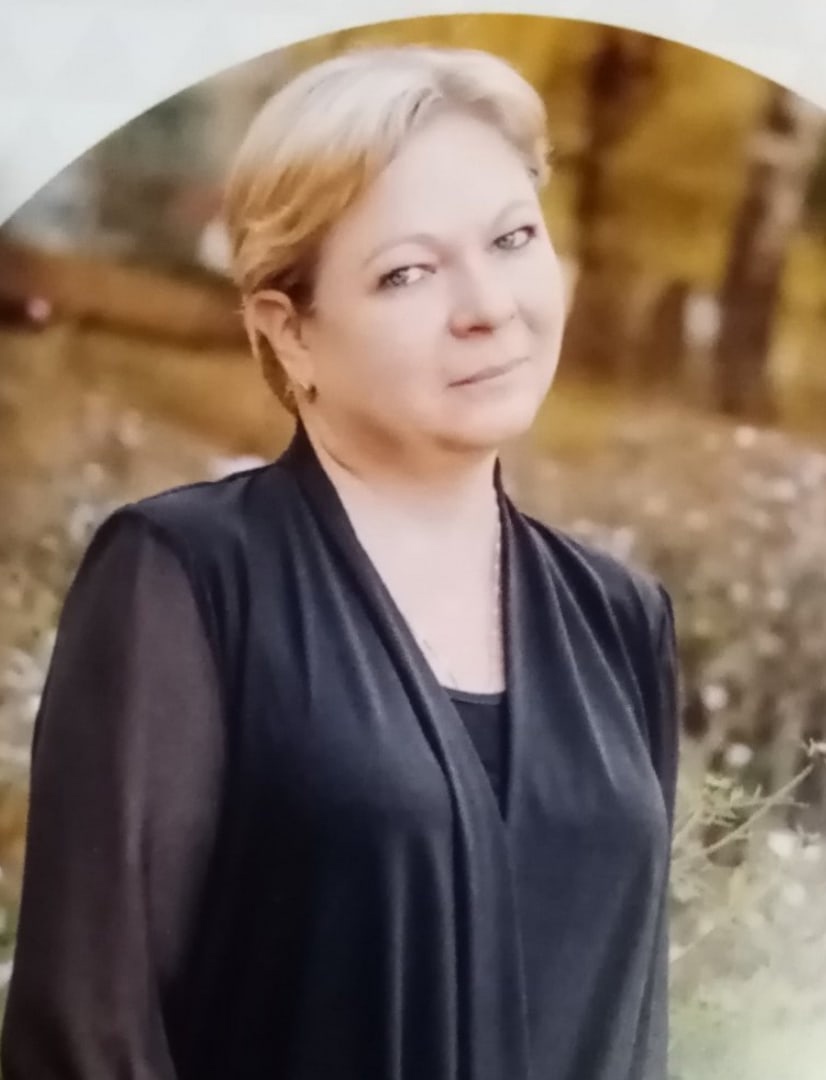 Мой наставник – это Неб Надежда Николаевна, учитель начальных классов. Она – опытный учитель, прекрасно знающий методику преподавания всех предметов в начальных классах. Её уроки всегда интересны, продуманы до мелочей. На каждый урок Надежда Николаевна с чувством большой ответственности. Надежда Николаевна помогала мне не только в методиках преподавания, но и помогла приобрести навыки для себя такие как:понять и выстроить свой собственный профессиональный путь, ведь это так важно, чтоб не потерять интерес в преподавании; -анализировать свое состояние;-осознавать свои потребности и интересы;-придерживаться своего индивидуального путь.Ведь, эти навыки так необходимы мне, как педагогу.